                         Parish of Stanstead Agenda for an extraordinary meeting of the Parish Councilto be held onThursday, 12th March, 2015  atStanstead Village Community CentreMembers of the public and representatives of press are cordially                    invited to attend this meeting01.03.15	Chairman’s welcome and apologies for absence.02.03.15	Application No: B/15/00158/FUL            	Location:            Land east of 5 Blooms Hall Lane, Stanstead.                        Proposal:            Erection of a single-storey dwelling and garage.03.03.15	Date of next full meeting: Thursday, 26th March, 2015This extraordinary meeting of Stanstead Parish Council is called by its Chairman,          Cllr Jean Boyes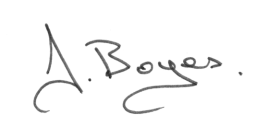                                                                                                 Enquiries|:                                                                                                Yvonne PenmanClerk to Stanstead Parish CouncilTel: 01787 282708email: stansteadpc@gmail.com